RE Knowledge Organiser – Why do the Hindus want to be good?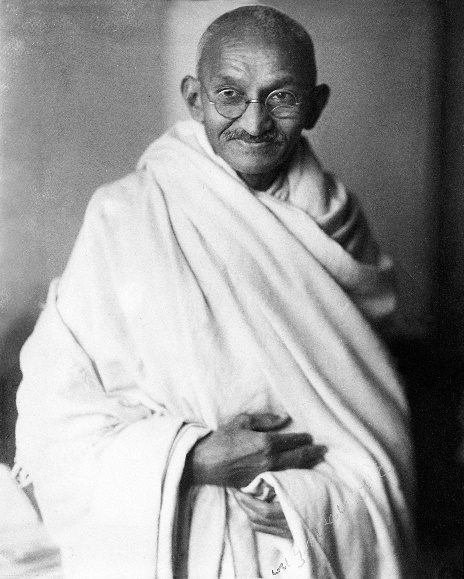 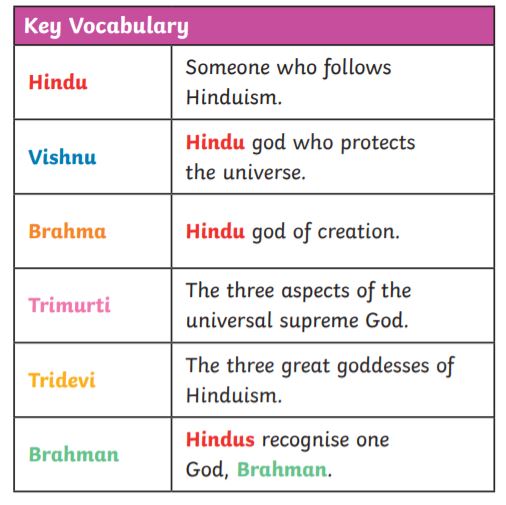 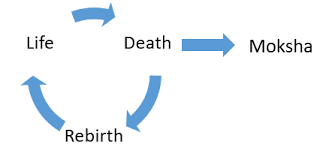 